家電リサイクル排出者控(家電量販店等・グリーン券)の見本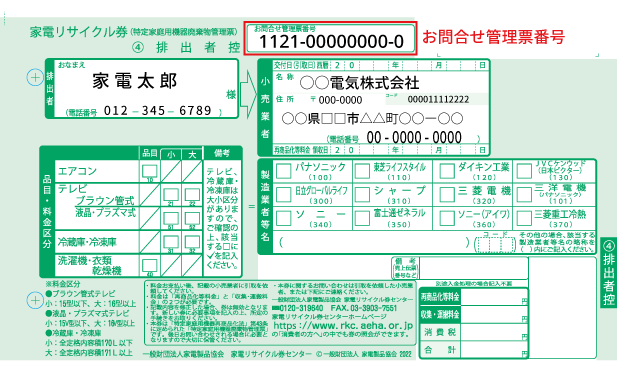 